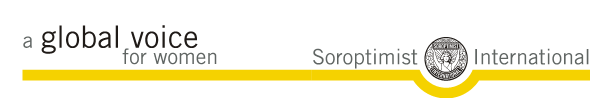 Generalforsamling d. 31. maj 2021Vi mødes kl. 18.30 hos Hildigunn – Holmgårdvej 4, Finderup, 6900 Skjern.Vi starter aftenen med lystænding og herefter serveres en platte.Der bliver 3. min ved Jette-Birteog 3. faglige minutter ved Tove og supp. Karen K.Og derefter generalforsamling i henhold til medsendte indkaldelse.Se bilagFramelding til klubmester Kirsten på siklubmester@gmail.com senest fredag d. 28.05.2021Der skal fremvises et gyldigt Corona-pas.Vi tager forbehold mod ændringer vedr. gældende Corona-restriktioner Mange soroptimisthilsnerPå bestyrelsens vegne - Inga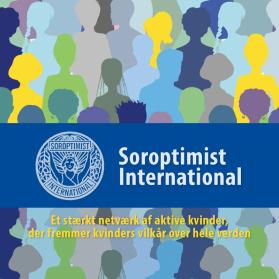 